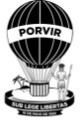 GOVERNO DE SERGIPE SECRETARIA DE ESTADO DO TURISMO - SETURESTRUTURA DE CARGOS - 2021CONFORME LEI N° 8.496 DE 28 DE DEZEMBRO DE 2018 MÊS: FEVEREIRO 2022Página 1 de 1SIMBOLO CARGONOMENCLATURANOME DO SERVIDORTOTAL DE SERVIDORESESTAGIÁRIO UNIVERSITÁRIOACACIA ALVES DE ALMEIDA5ESTAGIÁRIO UNIVERSITÁRIOCAMILA DA SILVA SAO MATEUS5ESTAGIÁRIO UNIVERSITÁRIOCASSIA TASSIANE SANTOS GUIMARAES5ESTAGIÁRIO UNIVERSITÁRIOPIETRO LOBO DE FRANÇA5ESTAGIÁRIO UNIVERSITÁRIOSIMONE DE ANDRADE SANTOS DA SILVEIRA5CEDIDATÉC. EM TURISMODANIELA ROCHA SANTOS1CCE-05ASS.EXTRAORDINÁRIO IIANA CRISTINA DA SILVA XAVIER6CCE-05ASS.EXTRAORDINÁRIO IIEDILMA ANDRADE FERREIRA6CCE-05ASS.EXTRAORDINÁRIO IIGABRIEL SILVA SANTANA DE OLIVEIRA6CCE-05ASS.EXTRAORDINÁRIO IIMARIA DA CONCEIÇÃO MENEZES MENDONÇA6CCE-05ASS.EXTRAORDINÁRIO IIMARIA NATHALIA NASCIMENTO DOS SANTOS6CCE-05ASS.EXTRAORDINÁRIO IISHEILA TATIANE DOS SANTOS6CCE-06ASS.EXTRAORDINÁRIO IIIDAYANE SANTOS CRUZ2CCE-06ASS.EXTRAORDINÁRIO IIISABRINA SANTANA LIMA2CCE-07DIRETOR IADSON MEIRA LIMA3CCE-07DIRETOR IDAIANE SOARES LOPES GAMA3CCE-07DIRETOR IGILSON BARBOSA MACEDO JUNIOR3CCE-09DIRETOR IIICLARA IRES NUNES DOS SANTOS4CCE-09DIRETOR IIIGLISIA KRISTINA ROCHA BRAGA BEZERRA4CCE-09DIRETOR IIIIZABEL CRISTINA DE MELO4CCE-09DIRETOR IIIWODSON DE SOUZA ARAGÃO4CCE-11COORDENADOR IIADONIS COSTA DE LIMA9CCE-11COORDENADOR IIANDREZA DE MELO SILVA9CCE-11COORDENADOR IICLAUDIA DE VASCONCELOS PACHECO9CCE-11COORDENADOR IIELIZANGELA OLIVEIRA FERREIRA DE ESPINHEIRA9CCE-11COORDENADOR IIGILBERTO REBELLO DE MATTOS FILHO9CCE-11COORDENADOR IIJOSE IDELVANIO MENEZES9CCE-11COORDENADOR IIJOSÉ MÁRIO MACIEL SANTOS9CCE-11COORDENADOR IIMATHEUS DA SILVA MOURA9CCE-11COORDENADOR IIWALESKA DE SA SANTOS CARVALHO9CCE-13CHEFE ICAIO LUCAS DE MOURA MORAIS MEDEIROS SANTOS5CCE-13CHEFE IJULIANA DE CASSIA DO NASCIMENTO5CCE-13CHEFE ILARISSA SANTOS MENEZES5CCE-13CHEFE ILICIA MARIA GONÇALVES ALMEIDA5CCE-13CHEFE IRUBIA NASCIMENTO HORA5CCE-14CHEFE IIFELIPE DE BRITO CONCEIÇÃO4CCE-14CHEFE IIPEDRO DANIEL PABLO JMBASAHY DE CLAUDIO MESSIA E MILANEZ4CCE-14CHEFE IIRAQUEL MELO DE AZEVEDO4CCE-14CHEFE IITHASSIA LUIZA SANTANA COSTA4CCE-15CHEFE IIIDENNYSE GOIS DEDA DE OLIVEIRA2CCE-15DIRETOR DO DPTO DE ADMINISTRAÇÃO E FINANÇASROSANGELA MARIA DE OLIVEIRA DA GRAÇA2DESIGNADOSECRETÁRIOJOSE SALES NETO1TOTAL DE CARGOSTOTAL DE CARGOSTOTAL DE CARGOS42